Управление образования  города Ростова-на-Донумуниципальное бюджетное дошкольное образовательное учреждение города Ростова-на-Дону«Детский сад № 293»(МБДОУ№293)ОТЧЕТ о результатах самообследования муниципального бюджетного дошкольного образовательного учреждения города Ростова-на-Дону «Детский сад № 293» за 2021 год 1. Аналитическая часть.Общая информация о МБДОУ № 293Основные сведения о МБДОУ: Юридический адрес: . Ростов-на-Дону, пр. Коммунистический, 37/2, тел/ факс: 222-04-97, e-mail: ds293@mail.ruФактический адрес: . Ростов-на-Дону, пр. Коммунистический, 37/2, тел/факс 222-04-97344055, г. Ростов-на-Дону, ул. Совхозная, 18а,тел/факс 222-04-97.E-mail: ds293@mail.ru Сайт: https://ds293-61.ru/Лицензия № 5957 на осуществление образовательной деятельности от 15.10.15г., серия 61Л01, номер бланка 0003550, выданная Региональной службой по надзору и контролю в сфере образования Ростовской области.Количество групп: 8 Плановая наполняемость: 190 Фактическое количество детей: 330Структура МБДОУ №293: Общеразвивающие группы раннего возраста - 1Общеразвивающие группы – 6Компенсирующие группы – 2Характеристика контингента воспитанников Воспитанники дошкольного учреждения распределены по группам, следующим образом: 
По данным таблицы можно сделать вывод, что  количество детей в группах превышает допустимые нормы, определённые в гл. I , п.1.10.1,  п. 1.10.2, п. 1.11 «Санитарно-эпидемиологических требований к устройству, содержанию и организации режима работы в дошкольных организациях». В связи с этим, необходимо создать условия для непосредственно образовательной деятельности в ДОУ путем распределения детей  по две подгруппы, чтобы одна занималась с воспитателем, а вторая с узким специалистом в отдельном помещении. Сравнительный анализ  статистических данных Советского района, наполняемость групп и фактическая посещаемость приводит к выводу о необходимости создания группы кратковременного пребывания детей в ДОУ. Анализ заболеваемости детей.	В ДОУ по сравнению с прошлым годом снизился процент заболеваемости. Положительная динамика, диктует необходимость продолжить профилактические мероприятия оздоровительного характера, направленных на улучшение состояния здоровья детей, повышение сопротивляемости организма ребенка инфекционным заболеваниям, снижение заболеваемости детей; уделять особое внимание физическому развитию, через систему занятий, гимнастик, активного отдыха (развлечения, праздники, длительные прогулки, динамические часы, и т.д., т.е. через систему организации режима двигательной активности). Анализ  освоения образовательной программы.В 2021 году содержание образовательного процесса определялось в соответствии с основными нормативными документами и образовательной программой дошкольного образования «От рождения до школы» под ред. Н. Е. Вераксы, Т. С. Комаровой, М. А. Васильевой.Образовательная программа МБДОУ № 293 обеспечивает разностороннее развитие детей в возрасте от 2 до 7 лет с учетом возрастных и индивидуальных особенностей детей по основным направлениям: физическое, социально- коммуникативное, познавательное и художественно-эстетическое.Анализ кадрового потенциала МБДОУ № 293. За последний год кадровый состав не обновлялся, 6 педагогов ДОУ в 2021 году прошли курсы повышения квалификации,1 педагог получили высшую квалификационную категорию.Детский сад активно участвовал в различных мероприятиях, наиболее значимые:Лауреаты I степени международного фестиваля-конкурса искусств «Отражение» в номинации хореографические ансамблиII место в районном этапе областного конкурса среди муниципальных дошкольных образовательных учреждений «Вместе – за безопасность дорожного движения»II место в районном этапе VII Фестиваля патриотической песни среди детей дошкольного возраста «Мир глазами детей»Лауреат -победитель «Всероссийский смотр-конкурс "Образцовый детский сад 2020-2021"»Лауреат -победитель «Всероссийский открытый смотр-конкурс "Детский сад года" 2020-2021»Участник в номинации «Непрерывность» Международный конкурс имени Льва Выготского 2020-2021Диплом Гран-при IХ открытого фестиваля «Музыка победы»Диплом 1 степени VI фестиваля детских и юношеских любительских театральных коллективов  «Браво, дети!» в номинации Театр костюма, «Как у нас на Дону» Победители регионального этапа Всероссийского конкурса детского рисунка «Эколята-друзья и защитники Природы!»Лауреат II степени Открытой (городской ) научно-практическая конференции «ЭКОЛОГ и Я- Весна 2021»II место в турнире «Юный шахматист» между дошкольными организациями Советского района города Ростова-на-ДонуУчастник Муниципального чемпионат Baby Skills 2021 среди воспитанников дошкольных образовательных организаций города Ростова-на-ДонуВ 2021 году 18 воспитанников детского сада приняли участие в Детском фестивале Всероссийского физкультурно-спортивного  комплекса «Готов к труду и обороне» (ГТО) среди муниципальных дошкольных образовательных учреждений города Ростова-на-Дону. 1 -получил золотой, 6-серебряные и 6- бронзовые знаки отличия ГТОМБДОУ № 293 активно ведет инновационную деятельность. На основании приказа ФГБНУ «Институт художественного образования и культурологии  Российской академии образования» № 148 от 02.10.2020 «О включении в состав участников инновационной площадки» в целях организации качественного образования детей младенческого и раннего возраста в ДОУ реализуется федеральный проект «Вариативные модели социокультурной образовательной среды для детей младенческого и раннего возраста». На основании распоряжения Управление образования города Ростова-на-Дону № УОР – 1 от 22.01.2019 «О реализации городского проекта по созданию условий для раннего развития детей в возрасте до трех лет «Вместе» в МБДОУ № 293 созданы условия для раннего развития детей в возрасте до трех лет, оказания психолого-педагогической, методической и консультативной помощи родителям детей, получающих дошкольное образование в семье.В целях активизации деятельности МБДОУ №293 по физическому воспитанию дошкольников через приобщение к спорту и повышения качества образования, а также на основании распоряжения Управления образования города Ростова-на-Дону от 11.02.2019 № УОР – 3, детский сад участвует в реализации городского проекта «Здоровый дошкольник» по направлению «Шахматы».В целях реализации «Концепции развития математического образования в РФ», утвержденной Распоряжением Правительства РФ от 24.12.2013 № 2506-р, повышения мотивации к изучению математики, приказа Управления образования города Ростова-на-Дону от 21.09.2020 УОПР № 590 в МБДОУ № 293  реализуется проект «Математическая вертикаль».На основании приказа МО и ПО РО от 11.11.2021 № 990 МБДОУ № 293 присвоен статус областной инновационной площадки «Образовательный экологический проект «Экомир».2.Показатели деятельности МБДОУ № 293 по результатам самообследования за 2021 год.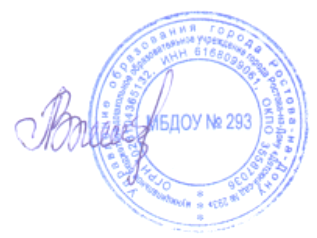 Заведующий МБДОУ № 293					Л.В.РвачеваКоммунистический пр., дом 37/2,Ростов-на-Дону, 344091ОКПО 35587036, ИНН/КПП 6168099061/616801001тел./факс (863)222-04-97тел.(863)310-97-17 E-mail: ds293@mail.ru№ГруппаВозраст детейКол-во детей1.Общеразвивающая для детей раннего возраста «Солнышко» №12-3 года482.Дошкольная общеразвивающая «Радуга» №4 3-4 года483.Дошкольная общеразвивающая «Жемчужинки» №5  4-5 лет484.Дошкольная общеразвивающая  «Теремок» №74-5 лет485.Дошкольная общеразвивающая  «Кораблик» №2  5-6 лет546.Дошкольная компенсирующая  «Почемучки» №85-6 лет267.Дошкольная компенсирующая  «Дружные ребята» №65-6 лет268Дошкольная общеразвивающая  «Семицветик» №3  6-7 лет46Параметры 2021 годСписочный состав344Средняя посещаемость в месяц191Заболеваемость 6,3в том числе:бактериальная дизентерияэнтериты, колиты и гастроэнтериты, вызванные установленными, не установленными и неточно обозначенными возбудителями0,01скарлатинаангина (острый тонзиллит)0,03грипп и острые инфекции верхних дыхательных путей4,7пневмонии0несчастные случаи, отравления, травмы0,04другие заболевания1,5201920192019202020202020202120212021ВысокийСреднийНизкийВысокийСреднийНизкийВысокийСреднийНизкийСоциально- коммуникативное развитие44,850,54,720,372,47,33164,44,6Познавательное развитие 34,659,85,617,275,57,333625Речевое развитие44,250,8518,574,27,319,172,28,7Художественно-эстетическое развитие42,354,53,21775,77,316,5776,5Физическое развитие48,450,70,92072,77,32177,31,7№ п\пОсновные характеристики  кадрового потенциала МБДОУ № 293Кадровый потенциал (%)1.Укомплектованность штатов МБДОУ в соответствии с видовым разнообразием1002.Образовательный ценз педагогического состава МБДОУ № 293Образовательный ценз педагогического состава МБДОУ № 293Высшее профессиональное58Среднее профессиональное41Без специального образования3.Квалификация педагогических кадров высшая категория58первая категория25соответствие занимаемой должностибез категории174.Повышение квалификации педагогических кадровПовышение квалификации педагогических кадровСпециалисты и педагоги, прошедшие обучение на КПК в системе непрерывного образования1005.Стаж педагогических кадровСтаж педагогических кадровдо  5 лет –25до 10 лет –33до 15 лет  –13выше 15 лет –296.Педагогические работники, имеющие почетные звания, ведомственные и правительственные награды   -7.Возрастной ценз педагогического составаВозрастной ценз педагогического составадо 30 лет25от 30 -55 лет63от 55 лет и выше12Nп/пПоказателиЕдиница измерения1.Образовательная деятельность1.1Общая численность воспитанников, осваивающих образовательную программу дошкольного образования, в том числе:344 человек1.1.1В режиме полного дня (8 - 12 часов)344 человек1.1.2В режиме кратковременного пребывания (3 - 5 часов)нет1.1.3В семейной дошкольной группенет1.1.4В форме семейного образования с психолого-педагогическим сопровождением на базе дошкольной образовательной организациинет1.2Общая численность воспитанников в возрасте до 3 лет48 человек1.3Общая численность воспитанников в возрасте от 3 до 8 лет296 человек1.4Численность/удельный вес численности воспитанников в общей численности воспитанников, получающих услуги присмотра и ухода:344 человек/100 %1.4.1В режиме полного дня (8 - 12 часов)344человек/100%1.4.2В режиме продленного дня (12 - 14 часов)нет1.4.3В режиме круглосуточного пребываниянет1.5Численность/удельный вес численности воспитанников с ограниченными возможностями здоровья в общей численности воспитанников, получающих услуги:52 человека/15,1%1.5.1По коррекции недостатков в физическом и (или) психическом развитиинет1.5.2По освоению образовательной программы дошкольного образования52 человека/15,1%1.5.3По присмотру и уходу52 человека/15,1%1.6Средний показатель пропущенных дней при посещении дошкольной образовательной организации по болезни на одного воспитанника12 дней1.7Общая численность педагогических работников, в том числе:24человека1.7.1Численность/удельный вес численности педагогических работников, имеющих высшее образование14 человек/58%1.7.2Численность/удельный вес численности педагогических работников, имеющих высшее образование педагогической направленности (профиля)14 человек/58%1.7.3Численность/удельный вес численности педагогических работников, имеющих среднее профессиональное образование10 человек/41,6%1.7.4Численность/удельный вес численности педагогических работников, имеющих среднее профессиональное образование педагогической направленности (профиля)10 человек/ 41,6%1.8Численность/удельный вес численности педагогических работников, которым по результатам аттестации присвоена квалификационная категория, в общей численности педагогических работников, в том числе:человек/%1.8.1Высшая14 человек/ 58%1.8.2Первая6 человек/ 25%1.9Численность/удельный вес численности педагогических работников в общей численности педагогических работников, педагогический стаж работы которых составляет:человек/%1.9.1До 5 лет6 человек25%1.9.2Свыше 30 лет1 человек/4%1.10Численность/удельный вес численности педагогических работников в общей численности педагогических работников в возрасте до 30 лет6 человек/25%1.11Численность/удельный вес численности педагогических работников в общей численности педагогических работников в возрасте от 55 лет3 человек/12%1.12Численность/удельный вес численности педагогических и административно-хозяйственных работников, прошедших за последние 5 лет повышение квалификации/профессиональную переподготовку по профилю педагогической деятельности или иной осуществляемой в образовательной организации деятельности, в общей численности педагогических и административно-хозяйственных работников24 человек/51%1.13Численность/удельный вес численности педагогических и административно-хозяйственных работников, прошедших повышение квалификации по применению в образовательном процессе федеральных государственных образовательных стандартов в общей численности педагогических и административно-хозяйственных работников27 человек/55%1.14Соотношение "педагогический работник/воспитанник" в дошкольной образовательной организации24 человек/344 человек1.15Наличие в образовательной организации следующих педагогических работников:1.15.1Музыкального руководителяда1.15.2Инструктора по физической культуреда1.15.3Учителя-логопедада1.15.4Логопеданет1.15.5Учителя-дефектологанет1.15.6Педагога-психологанет2.Инфраструктура2.1Общая площадь помещений, в которых осуществляется образовательная деятельность, в расчете на одного воспитанника1,8 кв. м2.2Площадь помещений для организации дополнительных видов деятельности воспитанников147,2 кв. м2.3Наличие физкультурного залада2.4Наличие музыкального залада2.5Наличие прогулочных площадок, обеспечивающих физическую активность и разнообразную игровую деятельность воспитанников на прогулкеда